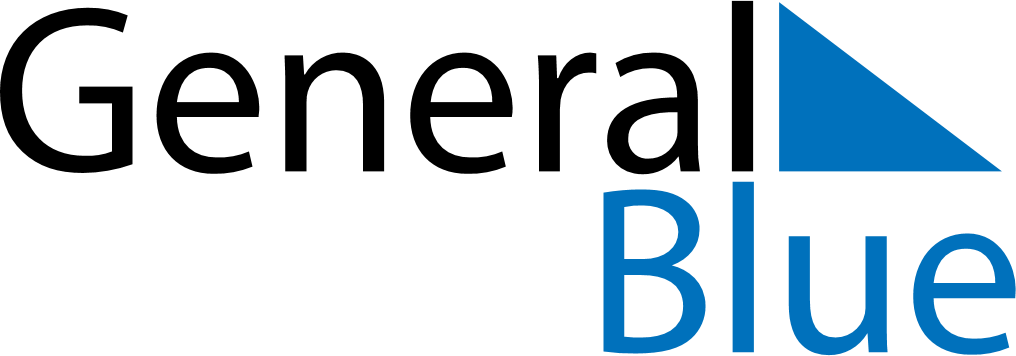 May 2019May 2019May 2019GreenlandGreenlandSundayMondayTuesdayWednesdayThursdayFridaySaturday123456789101112131415161718Prayer Day19202122232425262728293031Ascension Day